
Экологический проект «Покормим птиц зимой»С наступлением холодного времени года птицам очень тяжело добывать корм. Поэтому мы вместе с ребятами решили помочь нашим пернатым друзьям! Помощь в этом нам оказали родители. Кормушки изготавливали из подручного материала. Каждая «столовая для птиц» уникальна, некоторые даже были с кормом. Родители и дети продумывали всё до мелочей, в некоторых из них были установлены приспособления для сала. Ребята и родители очень увлеклись этим процессом: украшали кормушки фигурками, раскрашивали их разными цветами и рисунками. Целью данного проекта было расширить кругозор детей о зимующих птицах, привлечь воспитанников и родителей к помощи птицам зимой. Благодаря нашим «столовым» мы можем наблюдать за птицами, прилетающими на участок, рассматривать их. С родителями тоже проводилась беседа о подкормке птиц, мною была изготовлена папка – передвижка «Покормим птиц зимой».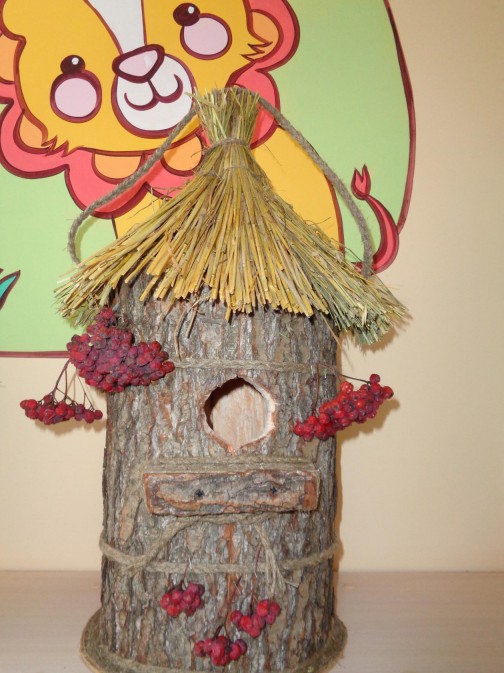 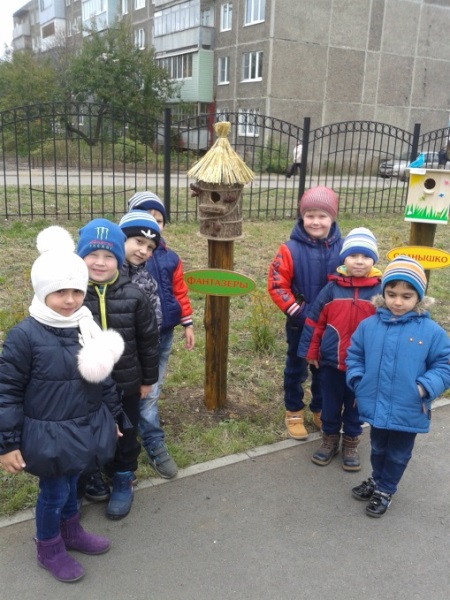 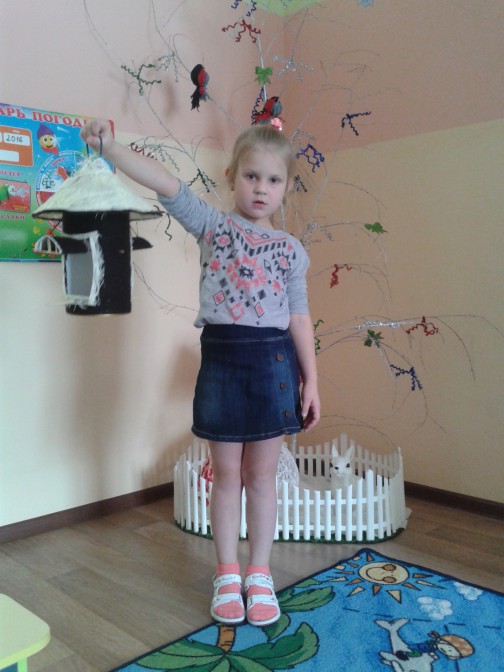 